РОССИЯ ФЕДЕРАЦИЯЗЫ			           РОССИЙСКАЯ ФЕДЕРАЦИЯ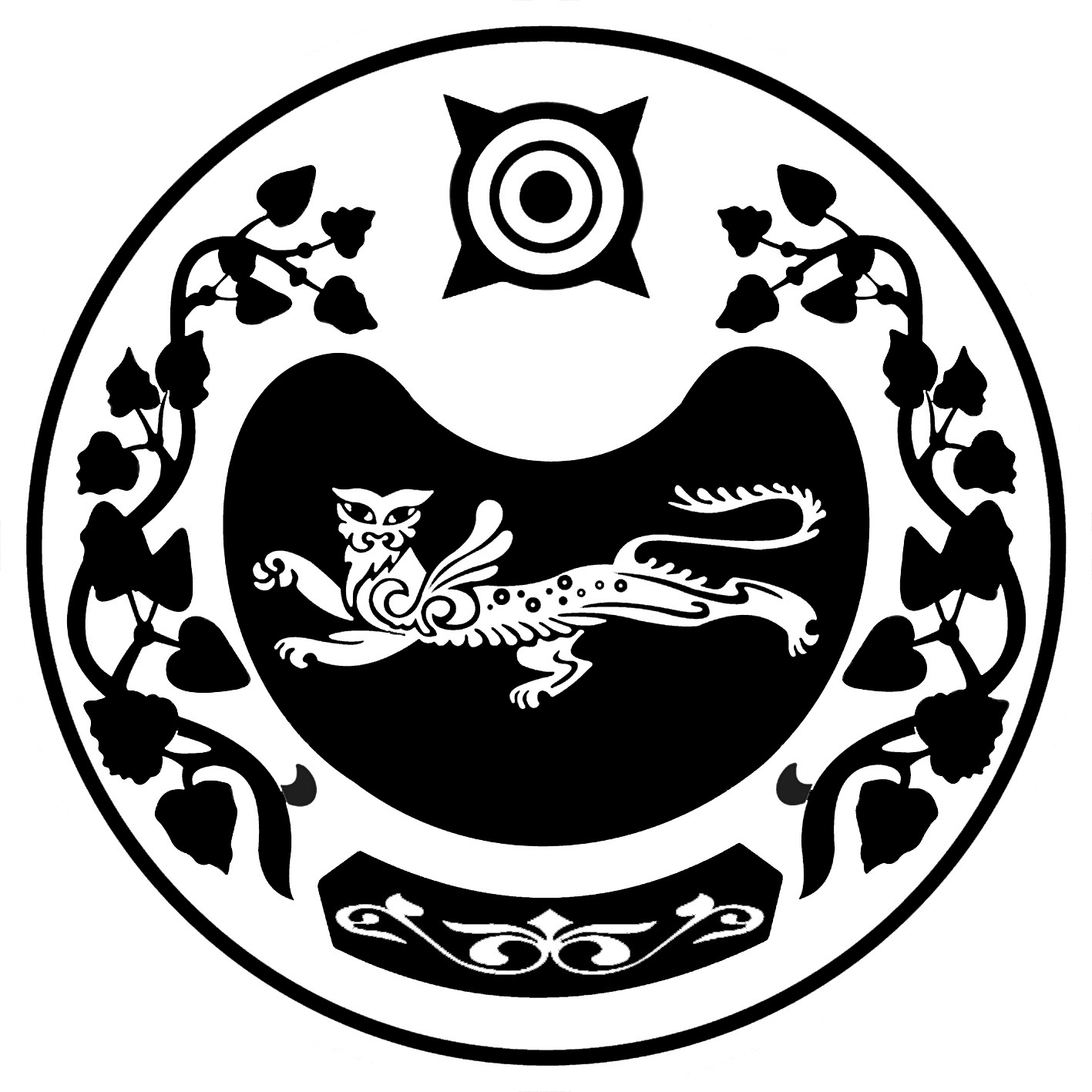             ХАКАС РЕСПУБЛИКАЗЫ			   РЕСПУБЛИКА ХАКАСИЯ	                   АUБАН ПИЛТIРI 		                               АДМИНИСТРАЦИЯ      АЙМАUЫНЫY УСТАU-ПАСТАА   		         УСТЬ-АБАКАНСКОГО РАЙОНАПОСТАНОВЛЕНИЕот  30.11.2020 № 830 - п             р.п. Усть-АбаканВо исполнение требований Федеральных законов от 02.03.2007 г. №25-ФЗ            «О муниципальной службе в Российской Федерации, от 25.12.2008 г. № 273-ФЗ          «О противодействии коррупции», Указа Президента Российской Федерации от 21.07.2010 №925 «О мерах по реализации отдельных положений Федерального закона  «О противодействии коррупции»», руководствуясь ст.66 Устава муниципального образования Усть-Абаканский район ПОСТАНОВЛЯЮ:Признать утратившим силу постановление администрации Усть-Абаканского района от 27.06.2012 № 953-п «О Перечнях должностей муниципальной службы, в случае замещения которых гражданин обязан исполнять требования законодательства о муниципальной службе и противодействия коррупции»                        (с последующими изменениями).Утвердить Перечень должностей муниципальной службы, при замещении которых гражданин обязан сообщать представителю нанимателя (работодателю) сведения о своих доходах, об имуществе и обязательствах имущественного характера, а также о доходах, об имуществе и обязательствах имущественного характера своих супруги (супруга) и несовершеннолетних детей (Приложение 1).Утвердить Перечень должностей муниципальной службы, в случае замещения которых гражданин в течение 2-х лет после увольнения с муниципальной службы имеет право замещать должности в коммерческих и некоммерческих организациях, если отдельные функции государственного управления данными организациями входили в его должностные (служебные) обязанности, с согласия комиссии по урегулированию конфликта интересов. (Приложение 2).Утвердить Перечень должностей муниципальной службы, в случае замещения которых гражданин в течение 2-х лет после увольнения с муниципальной службы обязан при заключении договоров сообщать представителю нанимателя (работодателю) сведения о последнем месте своей службы (Приложение 3).Главному редактору МАУ «Редакция газеты «Усть-Абаканские известия» (И.Ю. Церковная) опубликовать настоящее постановление в газете «Усть-Абаканские известия» или «Усть-Абаканские известия официальные».Управделами администрации Усть-Абаканского района                               (О.В. Лемытская) разместить настоящее постановление на официальном сайте администрации Усть-Абаканского района в сети «Интернет».Контроль за исполнением данного постановления возложить на Лемытскую О.В. - управделами администрации  Усть-Абаканского района.И.о. Главы Усть-Абаканского района		                                                   И.В. БелоусПеречень должностей муниципальной службы, при замещении которых гражданин обязан сообщать представителю нанимателя (работодателю) сведения о своих доходах, об имуществе и обязательствах имущественного характера, а также о доходах, об имуществе и обязательствах имущественного характера своих супруги (супруга) и несовершеннолетних детейАдминистрация Усть-Абаканского районаУправление финансов и экономики администрации Усть-Абаканского районаУправление природных ресурсов, землепользования, охраны окружающей среды, сельского хозяйства и продовольствия администрации Усть-Абаканского районаУправление имущественных отношений администрации Усть-Абаканского районаУправление жилищно-коммунального хозяйства и строительства администрации Усть-Абаканского районаУправление культуры, молодежной политики, спорта и туризма администрации Усть-Абаканского районаУправление образования администрации Усть-Абаканского районаУправделами администрацииУсть-Абаканского района						О.В. ЛемытскаяПеречень должностей муниципальной службы, в случае замещения которых гражданин в течение 2-х лет после увольнения с муниципальной службы имеет право замещать должности в коммерческих и некоммерческих организациях, если отдельные функции государственного управления данными организациями входили в его должностные (служебные) обязанности, с согласия комиссии по урегулированию конфликта интересовУправделами администрацииУсть-Абаканского района						О.В. ЛемытскаяПеречень должностей муниципальной службы, в случае замещения которых гражданин в течение 2-х лет после увольнения с муниципальной службы обязан при заключении договоров сообщать представителю нанимателя (работодателю) сведения о последнем месте своей службыУправделами администрацииУсть-Абаканского района						О.В. ЛемытскаяО Перечнях должностей муниципальной службы, в случае замещения которых гражданин обязан исполнять требования законодательства о муниципальной службе и противодействия коррупцииПриложение № 1Утвержден постановлением                                                                 от 30.11.2020  №  830 - п№п/пГруппа    должностей  Наименование должности1.Высшая    Первый заместитель Главы администрации Усть-Абаканского района1.Высшая    Заместитель Главы администрации Усть-Абаканского района - руководитель управления природных ресурсов, землепользования, охраны окружающей среды, сельского хозяйства и продовольствия администрации Усть-Абаканского района1.Высшая    Заместитель Главы администрации Усть-Абаканского района по социальным вопросам1.Высшая    Заместитель Главы администрации Усть-Абаканского района - руководитель управления финансов и экономики администрации Усть-Абаканского района2.Главная    Управляющий делами администрации Усть-Абаканского района3.Ведущая    Начальник отдела по мобилизационной работе, гражданской обороне и чрезвычайным ситуациям3.Ведущая    Главный бухгалтер администрации3.Ведущая    Ответственный секретарь административной комиссии3.Ведущая    Ответственный секретарь комиссии по делам несовершеннолетних и защите их прав4.Старшая    Главный специалист (помощник Главы)4.Старшая    Главный специалист по торговле, малому и среднему бизнесу4.Старшая    Главный специалист по координации деятельности социальной сферы4.Старшая    Главный специалист по мобилизационной работе и спец. работе4.Старшая    Главный специалист общего отдела4.Старшая    Главный специалист по координации мероприятий административной реформы4.Старшая    Главный специалист архивного отдела4.Старшая    Главный специалист бухгалтерии4.Старшая    Ведущий специалист бухгалтерии4.Старшая    Ведущий специалист по охране труда5.Младшая    Специалист 1 категории по работе с поселениями№п/пГруппа    должностей  Наименование должности1.Главная    Заместитель руководителя управления финансов и экономики - начальник бюджетного отдела1.Главная    Заместитель руководителя управления - начальник экономического отдела2.Ведущая    Начальник ревизионного отдела2.Ведущая    Главный бухгалтер 2.Ведущая    Заместитель главного бухгалтера3.Старшая    Главный специалист бухгалтерии3.Старшая    Главный специалист экономического отдела3.Старшая    Главный специалист бюджетного отдела3.Старшая    Главный специалист ревизионного отдела3.Старшая    Главный специалист - программист№п/пГруппа    должностей  Наименование должности1.Главная    Заместитель руководителя управления2.Ведущая    Главный бухгалтер 3.Старшая    Главный специалист3.Старшая    Главный специалист экономического отдела3.Старшая    Главный специалист (по землепользованию и экологии)4.Младшая    Специалист 1 категории №п/пГруппа    должностей  Наименование должности1.Главная    Руководитель управления1.Главная    Заместитель руководителя 1.Главная    Заместитель руководителя - начальник отдела архитектуры и градостроительства2.Ведущая    Начальник отдела учета аренды и приватизации муниципального имущества2.Ведущая    Главный бухгалтер управления3.Старшая    Главный специалист отдела учета аренды и приватизации муниципального имущества3.Старшая    Главный специалист отдела архитектуры и градостроительства№п/пГруппа    должностей  Наименование должности1.Главная    Руководитель управления1.Главная    Заместитель руководителя 2.Ведущая    Начальник отдела ЖКХ и строительства2.Ведущая    Главный бухгалтер управления2.Ведущая    Заместитель главного бухгалтера управления3.Старшая    Главный специалист3.Старшая    Ведущий специалист№п/пГруппа    должностей  Наименование должности1.Главная    Руководитель управления1.Главная    Заместитель руководителя управления 3.Старшая    Главный специалист№п/пГруппа    должностей  Наименование должности1.Главная    Руководитель управления 1.Главная    Заместитель руководителя 2.Ведущая    Руководитель отдела опеки и попечительства3.Старшая    Главный специалист3.Старшая    Главный специалист отдела опеки и попечительства3.Старшая    Ведущий специалист3.Старшая    Ведущий специалист отдела опеки и попечительстваМладшаяСпециалист 1 категории отдела опеки и попечительстваПриложение № 2Утвержден постановлением                                                                 от 30.11.2020  №  830 - пГруппа должностей  Наименование должностиВысшаяПервый заместитель Главы администрации Усть-Абаканского районаВысшаяЗаместитель Главы администрации Усть-Абаканского района - руководитель управления природных ресурсов, землепользования, охраны окружающей среды, сельского хозяйства и продовольствия администрации Усть-Абаканского районаВысшаяЗаместитель Главы администрации Усть-Абаканского района по социальным вопросамВысшаяЗаместитель Главы администрации Усть-Абаканского района - руководитель управления финансов и экономики администрации Усть-Абаканского районаГлавнаяУправляющий делами администрации Усть-Абаканского районаГлавнаяНачальник отдела по мобилизационной работе, гражданской обороне и чрезвычайным ситуациям администрации Усть-Абаканского районаГлавнаяРуководитель управления имущественных отношений администрации Усть-Абаканского районаГлавнаяРуководитель управления культуры, молодежной политики, спорта и туризма администрации Усть-Абаканского районаГлавнаяРуководитель управления образования администрации Усть-Абаканского районаГлавнаяРуководитель управления жилищно-коммунального хозяйства и строительства администрации Усть-Абаканского районаГлавнаяЗаместитель руководителя управления образования администрации Усть-Абаканского районаГлавнаяЗаместитель руководителя управления имущественных отношений администрации Усть-Абаканского районаГлавнаяЗаместитель руководителя культуры, молодежной политики, спорта и туризма администрации Усть-Абаканского районаГлавнаяЗаместитель руководителя управления имущественных отношений администрации Усть-Абаканского района - начальник отдела архитектуры и градостроительстваГлавнаяЗаместитель руководителя управления финансов и экономики - начальник бюджетного отделаГлавнаяЗаместитель руководителя управления финансов и экономики - начальник экономического отделаГлавнаяЗаместитель руководителя управления природных ресурсов, землепользования, охраны окружающей среды, сельского хозяйства и продовольствия администрации Усть-Абаканского районаГлавнаяЗаместитель руководителя управления жилищно-коммунального хозяйства и строительства администрации Усть-Абаканского районаВедущаяНачальник ревизионного отдела управления финансов и экономики администрации Усть-Абаканского районаВедущаяНачальник отдела учета аренды и приватизации муниципального имущества управления имущественных отношений администрации Усть-Абаканского районаВедущаяНачальник отдела ЖКХ и строительства управления жилищно-коммунального хозяйства и строительства администрации Усть-Абаканского районаВедущаяРуководитель отдела опеки и попечительства управления образования администрации Усть-Абаканского районаВедущаяГлавный бухгалтер администрации Усть-Абаканского районаВедущаяГлавный бухгалтер управления финансов и экономики администрации Усть-Абаканского районаВедущаяГлавный бухгалтер управления природных ресурсов, землепользования, охраны окружающей среды, сельского хозяйства и продовольствия администрации Усть-Абаканского районаВедущаяГлавный бухгалтер управления имущественных отношений администрации Усть-Абаканского района ВедущаяГлавный бухгалтер управления жилищно-коммунального хозяйства и строительства администрации Усть-Абаканского районаПриложение № 3Утвержден постановлением                                                                 от 30.11.2020  №  830 - пГруппа должностей  Наименование должностиВысшаяПервый заместитель Главы администрации Усть-Абаканского районаВысшаяЗаместитель Главы администрации Усть-Абаканского района - руководитель управления природных ресурсов, землепользования, охраны окружающей среды, сельского хозяйства и продовольствия администрации Усть-Абаканского районаВысшаяЗаместитель Главы администрации Усть-Абаканского района по социальным вопросамВысшаяЗаместитель Главы администрации Усть-Абаканского района - руководитель управления финансов и экономики администрации Усть-Абаканского районаГлавнаяУправляющий делами администрации Усть-Абаканского районаГлавнаяНачальник отдела по мобилизационной работе, гражданской обороне и чрезвычайным ситуациям администрации Усть-Абаканского районаГлавнаяРуководитель управления имущественных отношений администрации Усть-Абаканского районаГлавнаяРуководитель управления культуры, молодежной политики, спорта и туризма администрации Усть-Абаканского районаГлавнаяРуководитель управления образования администрации Усть-Абаканского районаГлавнаяРуководитель управления жилищно-коммунального хозяйства и строительства администрации Усть-Абаканского районаГлавнаяЗаместитель руководителя управления образования администрации Усть-Абаканского районаГлавнаяЗаместитель руководителя управления имущественных отношений администрации Усть-Абаканского районаГлавнаяЗаместитель руководителя культуры, молодежной политики, спорта и туризма администрации Усть-Абаканского районаГлавнаяЗаместитель руководителя управления имущественных отношений администрации Усть-Абаканского района - начальник отдела архитектуры и градостроительстваГлавнаяЗаместитель руководителя управления финансов и экономики - начальник бюджетного отделаГлавнаяЗаместитель руководителя управления финансов и экономики - начальник экономического отделаГлавнаяЗаместитель руководителя управления природных ресурсов, землепользования, охраны окружающей среды, сельского хозяйства и продовольствия администрации Усть-Абаканского районаГлавнаяЗаместитель руководителя управления жилищно-коммунального хозяйства и строительства администрации Усть-Абаканского районаВедущаяНачальник ревизионного отдела управления финансов и экономики администрации Усть-Абаканского районаВедущаяНачальник отдела учета аренды и приватизации муниципального имущества управления имущественных отношений администрации Усть-Абаканского районаВедущаяНачальник отдела ЖКХ и строительства управления жилищно-коммунального хозяйства и строительства администрации Усть-Абаканского районаВедущаяРуководитель отдела опеки и попечительства управления образования администрации Усть-Абаканского районаВедущаяГлавный бухгалтер администрации Усть-Абаканского районаВедущаяГлавный бухгалтер управления финансов и экономики администрации Усть-Абаканского районаВедущаяГлавный бухгалтер управления природных ресурсов, землепользования, охраны окружающей среды, сельского хозяйства и продовольствия администрации Усть-Абаканского районаВедущаяГлавный бухгалтер управления имущественных отношений администрации Усть-Абаканского района ВедущаяГлавный бухгалтер управления жилищно-коммунального хозяйства и строительства администрации Усть-Абаканского района